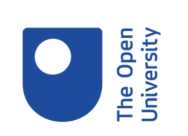 خوشی کے لیے پڑھنا - بچوں اور بڑوں کے پڑھنے کی قسم کا انتخاب  اپنے وقت میں کرنا، اپنے مقاصد کے لیے ضروری ہے۔ یہ بچوں کی خواندگی کو فروغ دینے کے علاوہ ہماری دنیا کے علم، تخیل اور بہبود میں حصہ ڈالتا ہے۔ پڑھنے کی خواہش مہارت کو متاثر کرتی ہے (اور اس کے برعکس)۔ ایک اسکول کے طور پر ہم اسکول کے باہر خوشی کے لیے بچوں، والدین اور اساتذہ کے پڑھنے کو تلاش کر رہے ہیں۔خوشی کے لیے آپ کو کس قسم کی چیزیں پڑھنا پسند ہیں؟ (رسائل، اخبارات، فیس بک، ویب سائٹس، ناول، شاعری، غیر افسانوی کتابیں وغیرہ)
……………………………………………………………………………………………………………………………………………………………………………………………………………………………………………………………………………………………………………….آپ کے خیال میں آپ کا بچہ آپ کو ایسی تحریریں پڑھنے کا انتخاب کرتے ہوئے کتنی بار دیکھتا ہے؟کیا آپ کو لگتا ہے کہ آپ کا بچہ آپ کو ایک دلچسپی لینے والے قاری کے طور پر دیکھتا ہے؟آپ کے گھر میں جو کتابیں ہیں وہ کہاں سے آتی ہیں؟ (ان سب پر نشان لگائیں جو لاگو ہوتے ہیں)کیا آپ اپنے بچے کو آزادانہ طور پر پڑھنے سے لطف اندوز ہونے میں مدد کرنے کے لیے کافی پر اعتماد محسوس کرتے ہیں؟(1-6 کے پیمانے پر اپنے نقطہ نظر کی درجہ بندی کریں، 1 پر اعتماد نہ ہونے کے ساتھ اور 6 کا بہت پراعتماد ہونا)کیا آپ کے بچے کا کوئی پسندیدہ مصنف ہے؟ اگر ایسا ہے تو، براہ کرم ان کا نام بتائیں.	………………………………………………………………………………………………………………………………………………..آپ گھر میں اپنے بچے کے ساتھ یا اس کے ساتھ کتنی بار پڑھتے ہیں (اسکول کی پڑھائی شامل نہیں۔سکیم/رنگ کے مطابق کتابیں گھر بھیجی گئیں)؟کیا آپ کا بچہ خاندان کے دیگر افراد/دوستوں کے ساتھ کہانیاں پڑھتا یا شیئر کرتا ہے؟ اگر ایسا ہے تو، کتنی بار؟کیا آپ کا بچہ گھر میں خود پڑھنے کا انتخاب کرتا ہے؟ اگر ایسا ہے تو، کتنی بار؟کیا آپ کے پاس اپنے بچے میں پڑھنے کا شوق پیدا کرنے کے بارے میں کوئی سوال یا سوالات ہیں؟بچے کا نام: 	(اختیاری) کلاس:	شکریہباقاعدگی سےاکثر کبھی کبھیشاذ و نادر ہیجی ہاںشایدبے یقینینہیںایک مقامی لائبریری؟ایک مقامی لائبریری؟ایک مقامی لائبریری؟ایک مقامی لائبریری؟آن لائن خریدا آن لائن خریدا آن لائن خریدا آن لائن خریدا مقامی دکانیںمقامی دکانیںمقامی دکانیںمقامی دکانیںتحفے کے طور پر وصول کیاتحفے کے طور پر وصول کیاتحفے کے طور پر وصول کیاتحفے کے طور پر وصول کیادیگردیگر123456روزانہہفتے میں دو دفعہہفتے میں ایک بارہفتے میں ایک بار سے کمباقاعدگی سےاکثر کبھی کبھیشاذ و نادر ہیروزانہہفتے میں دو دفعہہفتے میں ایک بارہفتے میں ایک بار سے کم